УтверждаюПредседатель ПравительстваРоссийской ФедерацииД.МЕДВЕДЕВ4 июня 2018 г. N 4072п-П6МЕТОДИЧЕСКИЕ УКАЗАНИЯПО РАЗРАБОТКЕ НАЦИОНАЛЬНЫХ ПРОЕКТОВ (ПРОГРАММ)1. Настоящие методические указания подготовлены в целях реализации положений Указа Президента Российской Федерации от 7 мая 2018 г. N 204 "О национальных целях и стратегических задачах развития Российской Федерации на период до 2024 года" (далее - Указ).2. При разработке национальных проектов (программ) (далее - национальные проекты) и федеральных проектов, входящих в состав национальных проектов (далее - федеральные проекты), используется функциональная структура системы управления проектной деятельностью в Правительстве Российской Федерации, утвержденная постановлением Правительства Российской Федерации от 15 октября 2016 г. N 1050 "Об организации проектной деятельности в Правительстве Российской Федерации".3. Национальный проект разрабатывается с учетом следующих подходов:планирование значений целевых показателей, определенных в Указе (далее - целевые показатели), осуществляемое по годам реализации национального проекта (в случае отсутствия целевых показателей - определение соответствующих целевых показателей);включение в национальный проект дополнительных показателей, позволяющих однозначно оценить достижение цели национального проекта (далее - дополнительные показатели) (в случае если у цели, определенной в Указе, отсутствует измеримый показатель);дополнение национального проекта в случае необходимости задачами, обеспечивающими достижение его целей и целевых показателей;детализация задач до результатов национального проекта;определение контрольных точек, подтверждающих получение результатов национального проекта;планирование мероприятий, направленных на достижение контрольных точек и в совокупности обеспечивающих получение результатов национального проекта;финансовое обеспечение реализации национальных проектов за счет средств бюджетов бюджетной системы Российской Федерации с учетом разграничения полномочий между различными уровнями власти в Российской Федерации, а также за счет внебюджетных источников;определение персональной ответственности за достижение целей, целевых показателей, решение задач, достижение результатов и контрольных точек, выполнение мероприятий национальных и федеральных проектов.4. Достижение целей, целевых и дополнительных показателей и решение задач национального проекта обеспечивается путем исполнения сводного плана мероприятий по реализации национального проекта, состоящего из планов мероприятий по реализации федеральных проектов.5. Разработка федеральных проектов осуществляется с учетом следующих требований:цели и показатели федеральных проектов должны быть направлены на достижение целей, целевых и дополнительных показателей национальных проектов;планы мероприятий по реализации федеральных проектов должны быть направлены на решение задач, достижение результатов национальных проектов, соответствующих им контрольных точек и разрабатываются на три года - очередной финансовый год и плановый период;в планы мероприятий по реализации федеральных проектов включаются в том числе мероприятия, учитывающие потребности инвалидов и социально незащищенных групп населения;планы мероприятий по реализации федеральных проектов подлежат ежегодному уточнению с учетом утвержденных параметров финансового обеспечения реализации соответствующих национальных проектов.6. Организация разработки и реализации национальных проектов в федеральных органах исполнительной власти осуществляется с учетом следующих требований:определение в качестве руководителя национального проекта руководителя федерального органа исполнительной власти с возложением на него персональной ответственности за достижение целей, целевых показателей и решение задач национального проекта;назначение заместителя руководителя федерального органа исполнительной власти, курирующего ведомственный проектный офис, ответственным за организацию проектной деятельности в этом федеральном органе исполнительной власти;возложение функций администратора национального проекта на заместителя руководителя федерального органа исполнительной власти. Функции ответственного за организацию проектной деятельности в федеральном органе исполнительной власти и администратора национального проекта могут совмещаться;формирование ведомственных проектных офисов в федеральных органах исполнительной власти и при необходимости в подведомственных организациях в статусе самостоятельных подразделений с полной занятостью сотрудников и возложением на них задач по организации проектной деятельности;разработка (корректировка) и утверждение в федеральном органе исполнительной власти с учетом настоящих методических указаний положений об организации проектной деятельности.7. Организация разработки и реализации национальных проектов в субъектах Российской Федерации осуществляется с учетом следующих рекомендаций:закрепление за высшим должностным лицом (руководителем высшего исполнительного органа государственной власти) субъекта Российской Федерации ответственности за достижение целей, целевых показателей и решение задач национальных проектов в части, касающейся соответствующего субъекта Российской Федерации;закрепление за заместителями руководителя высшего исполнительного органа государственной власти субъекта Российской Федерации персональной ответственности за достижение целей и показателей федеральных проектов в части, касающейся соответствующего субъекта Российской Федерации;определение из числа заместителей руководителя высшего исполнительного органа государственной власти субъекта Российской Федерации ответственного за организацию проектной деятельности, в том числе в части, касающейся организации работы по реализации национальных и федеральных проектов в субъекте Российской Федерации;формирование регионального проектного офиса в органе государственной власти, обладающем необходимыми полномочиями в части, касающейся организации проектной деятельности и межведомственного взаимодействия, с возложением на него функций по общей координации реализации национальных и федеральных проектов;разработка (корректировка) и утверждение в субъекте Российской Федерации с учетом настоящих методических указаний положений об организации проектной деятельности;формирование в субъекте Российской Федерации региональных проектов, направленных на реализацию национальных и федеральных проектов и достижение соответствующих целей и показателей;закрепление в субъекте Российской Федерации персональной ответственности за выполнение мероприятий региональных проектов, в том числе в органах местного самоуправления (при необходимости).8. Разработка национальных проектов, включая разработку паспортов национальных проектов и паспортов федеральных проектов, в том числе планов мероприятий по реализации федеральных проектов, осуществляется по формам согласно приложениям N 1 - 4.Разъяснение по заполнению форм паспортов национальных и федеральных проектов осуществляется федеральным проектным офисом.Приложение N 1Приложениек протоколу заседанияпрезидиума Совета при ПрезидентеРоссийской Федерациипо стратегическому развитиюи приоритетным проектамот __________ 20__ г. N __ПАСПОРТнационального проекта (программы) <1>(наименование национального проекта)1. Основные положения2. Цели, целевые и дополнительные показателинационального проекта3. Структура национального проекта4. Задачи и результаты национального проекта4.1. Федеральный проект(краткое наименование федерального проекта)4.2. Федеральный проект(краткое наименование федерального проекта)(по каждому федеральному проекту, указанному в разделе 3паспорта национального проекта, заполняется форма,приведенная в подразделе 4.1 настоящего раздела.Количество подразделов должно соответствоватьколичеству федеральных проектов)5. Финансовое обеспечение реализации национального проекта6. Дополнительная информация--------------------------------<1> Далее - национальный проект.<2> По целям, в формулировке которых отсутствует целевой показатель, приводятся дополнительные показатели, позволяющие определить ее достижение.<3> Год начала реализации национального проекта.<4> Совет при Президенте Российской Федерации по стратегическому развитию и приоритетным проектам.<5> Президиум Совета при Президенте Российской Федерации по стратегическому развитию и приоритетным проектам.<6> Год начала реализации федерального проекта.<7> Строка приводится в случае наличия межбюджетных трансфертов из соответствующего бюджета. При их наличии отдельными строками приводятся межбюджетные трансферты федеральному бюджету, бюджету соответствующего государственного внебюджетного фонда Российской Федерации, консолидированным бюджетам субъектов Российской Федерации. При отсутствии указанных трансфертов строка в таблице не приводится.Приложение N 2(не подлежат утверждению)ДОПОЛНИТЕЛЬНЫЕ И ОБОСНОВЫВАЮЩИЕ МАТЕРИАЛЫнационального проекта (программы) <1>(краткое наименование национального проекта)1. Методика расчета целей, целевых и дополнительныхпоказателей национального проекта2. Цели, целевые и дополнительные показателинационального проекта3. Оценка обеспеченности целей и целевых показателейнационального проекта(рекомендуется подготавливать в формате A3)--------------------------------<1> Далее - национальный проект.<2> Федеральный орган исполнительной власти, иной орган или организация.<3> По целям, в формулировке которых отсутствует целевой показатель, приводятся дополнительные показатели, позволяющие определить ее достижение.<4> Год начала реализации национального проекта.Приложение N 3Приложениек протоколу заседанияпроектного комитета по основномунаправлению стратегическогоразвития Российской Федерацииот __________ 20__ г. N __ПАСПОРТфедерального проекта(наименование федерального проекта)1. Основные положения2. Цель и показатели федерального проекта3. Задачи и результаты федерального проекта4. Финансовое обеспечение реализации федерального проекта5. Участники федерального проекта6. Дополнительная информацияПриложение N 1к паспорту федерального проекта(указывается краткое наименованиефедерального проекта)План мероприятий по реализации федерального проектаПриложение N 2к паспорту федерального проекта(указывается краткое наименованиефедерального проекта)Показатели федерального проектапо субъектам Российской Федерации--------------------------------<1> Год начала реализации федерального проекта.<2> Оценка расходов консолидированных бюджетов субъектов Российской Федерации и внебюджетных источников носит индикативный характер; распределение бюджетных ассигнований федерального бюджета и бюджетов государственных внебюджетных фондов Российской Федерации может быть уточнено в ходе исполнения указанных бюджетов в соответствии с нормативными правовыми актами Российской Федерации, регламентирующими вопросы их исполнения.<3> Строка приводится в случае наличия межбюджетных трансфертов из соответствующего бюджета. При их наличии отдельными строками приводятся межбюджетные трансферты федеральному бюджету, бюджету соответствующего государственного внебюджетного фонда Российской Федерации, консолидированным бюджетам субъектов Российской Федерации. При отсутствии указанных трансфертов строка в таблице не приводится.<4> Президиум Совета при Президенте Российской Федерации по стратегическому развитию и приоритетным проектам.<5> Руководитель национального проекта.<6> Проектный комитет по основному направлению стратегического развития Российской Федерации.Приложение N 4(не подлежат утверждению)ДОПОЛНИТЕЛЬНЫЕ И ОБОСНОВЫВАЮЩИЕ МАТЕРИАЛЫфедерального проекта(краткое наименование федерального проекта)1. Модель функционирования результатов и достиженияпоказателей федерального проекта2. Методика расчета показателей федерального проекта3. Финансовое обеспечение реализации мероприятийфедерального проекта4. Финансовое обеспечение реализации федерального проектапо субъектам Российской Федерации--------------------------------<1> Федеральный орган исполнительной власти, иной орган или организация.<2> Строка приводится в случае наличия межбюджетных трансфертов из соответствующего бюджета. При их наличии отдельными строками приводятся межбюджетные трансферты федеральному бюджету, бюджету соответствующего государственного внебюджетного фонда Российской Федерации, консолидированным бюджетам субъектов Российской Федерации. При отсутствии указанных трансфертов строка в таблице не приводится.<3> Указываются все виды финансирования из федерального бюджета, осуществляемые на территории федерального округа (субъекта Российской Федерации).<4> Год начала реализации федерального проекта.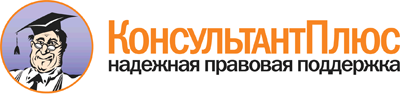 "Методические указания по разработке национальных проектов (программ)"
(утв. Правительством РФ 04.06.2018 N 4072п-П6)Документ предоставлен КонсультантПлюс

www.consultant.ru

Дата сохранения: 26.11.2018
 Краткое наименование национального проектаСрок начала и окончанияКуратор национального проектаРуководитель национального проектаАдминистратор национального проектаN п/пЦель, целевой показатель, дополнительный показатель <2>Уровень контроляБазовое значениеБазовое значениеПериод, годПериод, годПериод, годПериод, годПериод, годПериод, годПериод, годN п/пЦель, целевой показатель, дополнительный показатель <2>Уровень контроляЗначениеДатаN <3>N + 1N + 2N + 3N + 4N + 5N + 61.(цель)(Совет <4>, президиум Совета <5>)1.1.(дополнительный показатель)1.2.(дополнительный показатель)2.(целевой показатель)N п/пНаименование федерального проектаСроки реализацииКуратор федерального проектаРуководитель федерального проекта1.2.3.N п/пНаименование задачи, результатаСрок реализацииОтветственный исполнитель1.(указывается задача национального проекта, решение которой осуществляется в рамках соответствующего федерального проекта)(указывается задача национального проекта, решение которой осуществляется в рамках соответствующего федерального проекта)(указывается задача национального проекта, решение которой осуществляется в рамках соответствующего федерального проекта)1.1.(указываются результаты, создаваемые в рамках решения задачи)1.2.1.3.N п/пНаименование федерального проекта и источники финансированияОбъем финансового обеспечения по годам реализации (млн. рублей)Объем финансового обеспечения по годам реализации (млн. рублей)Объем финансового обеспечения по годам реализации (млн. рублей)Объем финансового обеспечения по годам реализации (млн. рублей)Объем финансового обеспечения по годам реализации (млн. рублей)Объем финансового обеспечения по годам реализации (млн. рублей)Объем финансового обеспечения по годам реализации (млн. рублей)Всего (млн. рублей)N п/пНаименование федерального проекта и источники финансированияN <6>N + 1N + 2N + 3N + 4N + 5N + 6Всего (млн. рублей)1.Федеральный проект "...", в том числе:1.1.федеральный бюджет1.1.1.из них межбюджетные трансферты бюджету(ам) (указывается наименование) <7>1.2.бюджеты государственных внебюджетных фондов Российской Федерации1.2.1.из них межбюджетные трансферты бюджету(ам) (указывается наименование) <7>1.3.консолидированные бюджеты субъектов Российской Федерации1.3.1.из них межбюджетные трансферты бюджету(ам) (указывается наименование) <7>1.4.внебюджетные источникиВсего по национальному проекту за счет всех источников, в том числе:Всего по национальному проекту за счет всех источников, в том числе:федеральный бюджетфедеральный бюджетиз них межбюджетные трансферты бюджету(ам) (указывается наименование) <7>из них межбюджетные трансферты бюджету(ам) (указывается наименование) <7>бюджеты государственных внебюджетных фондов Российской Федерациибюджеты государственных внебюджетных фондов Российской Федерациииз них межбюджетные трансферты бюджету(ам) (указывается наименование) <7>из них межбюджетные трансферты бюджету(ам) (указывается наименование) <7>консолидированные бюджеты субъектов Российской Федерацииконсолидированные бюджеты субъектов Российской Федерациииз них межбюджетные трансферты бюджету(ам) (указывается наименование) <7>из них межбюджетные трансферты бюджету(ам) (указывается наименование) <7>внебюджетные источникивнебюджетные источники(пояснения и комментарии в виде ссылок и сносок к отдельным положениям паспорта национального проекта, приводимые в целях их уточнения)N п/пМетодика расчетаБазовые показателиИсточник данныхОтветственный за сбор данных <2>Уровень агрегирования информацииСрок и периодичностьДополнительная информация(наименование цели, целевого и дополнительного показателя, единица измерения)(наименование цели, целевого и дополнительного показателя, единица измерения)(наименование цели, целевого и дополнительного показателя, единица измерения)(наименование цели, целевого и дополнительного показателя, единица измерения)(наименование цели, целевого и дополнительного показателя, единица измерения)(наименование цели, целевого и дополнительного показателя, единица измерения)(наименование цели, целевого и дополнительного показателя, единица измерения)(наименование цели, целевого и дополнительного показателя, единица измерения)1.2.3.N п/пЦель, целевой показатель, дополнительный показатель <3>Базовое значениеБазовое значениеСценарийПериод, годПериод, годПериод, годПериод, годПериод, годПериод, годПериод, годN п/пЦель, целевой показатель, дополнительный показатель <3>ЗначениеДатаСценарийN <4>N + 1N + 2N + 3N + 4N + 5N + 61.(цель)----------1.1.(дополнительный показатель)с учетом нац. проекта1.1.(дополнительный показатель)без учета нац. проекта1.2.(дополнительный показатель)с учетом нац. проекта1.2.(дополнительный показатель)без учета нац. проекта2.(целевой показатель)с учетом нац. проекта2.(целевой показатель)без учета нац. проектаN п/пНаименование федерального проектаОбъем бюджетных ассигнований федерального бюджета (млн. рублей)Влияние на достижение целей и целевых показателей (процентов)(приводятся наименования целей и целевых показателей национального проекта)Влияние на достижение целей и целевых показателей (процентов)(приводятся наименования целей и целевых показателей национального проекта)Влияние на достижение целей и целевых показателей (процентов)(приводятся наименования целей и целевых показателей национального проекта)Влияние на достижение целей и целевых показателей (процентов)(приводятся наименования целей и целевых показателей национального проекта)Влияние на достижение целей и целевых показателей (процентов)(приводятся наименования целей и целевых показателей национального проекта)Влияние на достижение целей и целевых показателей (процентов)(приводятся наименования целей и целевых показателей национального проекта)Сводный рейтинг (баллов)N п/пНаименование федерального проектаОбъем бюджетных ассигнований федерального бюджета (млн. рублей)(цель, целевой показатель 1)(цель, целевой показатель 2)(цель, целевой показатель 3)(цель, целевой показатель 4)(цель, целевой показатель 5)(цель, целевой показатель n)Сводный рейтинг (баллов)1.(экспертная оценка вклада федерального проекта в достижение цели, целевого показателя национального проекта (в процентах)(сумма баллов (один балл соответствует одному проценту вклада в достижение целей и целевых показателей) по результатам оценки вклад федерального проекта в достижение цели, целевого показателя национального проекта)2.ИТОГО обеспеченность целей и целевых показателей национального проектаИТОГО обеспеченность целей и целевых показателей национального проекта-Наименование национального проектаКраткое наименование федерального проектаСрок начала и окончания проектаКуратор федерального проектаСтаршее должностное лицо (СДЛ)Руководитель федерального проектаАдминистратор федерального проектаСвязь с государственными программами Российской Федерации(цель федерального проекта с указанием даты достижения 1 - 2 основных показателей на конец его реализации)(цель федерального проекта с указанием даты достижения 1 - 2 основных показателей на конец его реализации)(цель федерального проекта с указанием даты достижения 1 - 2 основных показателей на конец его реализации)(цель федерального проекта с указанием даты достижения 1 - 2 основных показателей на конец его реализации)(цель федерального проекта с указанием даты достижения 1 - 2 основных показателей на конец его реализации)(цель федерального проекта с указанием даты достижения 1 - 2 основных показателей на конец его реализации)(цель федерального проекта с указанием даты достижения 1 - 2 основных показателей на конец его реализации)(цель федерального проекта с указанием даты достижения 1 - 2 основных показателей на конец его реализации)(цель федерального проекта с указанием даты достижения 1 - 2 основных показателей на конец его реализации)(цель федерального проекта с указанием даты достижения 1 - 2 основных показателей на конец его реализации)(цель федерального проекта с указанием даты достижения 1 - 2 основных показателей на конец его реализации)(цель федерального проекта с указанием даты достижения 1 - 2 основных показателей на конец его реализации)N п/пНаименование показателяТип показателяБазовое значениеБазовое значениеПериод, годПериод, годПериод, годПериод, годПериод, годПериод, годПериод, годN п/пНаименование показателяТип показателяБазовое значениеБазовое значениеN <1>N + 1N + 2N + 3N + 4N + 5N + 6N п/пНаименование показателяТип показателяЗначениеДатаN <1>N + 1N + 2N + 3N + 4N + 5N + 61.(основной, дополнительный)2.3.N п/пНаименование задачи, результатаХарактеристика результата1.(указывается наименование задачи национального проекта)(указывается наименование задачи национального проекта)1.1.(указываются результаты, создаваемые в рамках решения задачи)1.2.1.3.N п/пНаименование результата и источники финансированияОбъем финансового обеспечения по годам реализации (млн. рублей)Объем финансового обеспечения по годам реализации (млн. рублей)Объем финансового обеспечения по годам реализации (млн. рублей)Объем финансового обеспечения по годам реализации (млн. рублей)Объем финансового обеспечения по годам реализации (млн. рублей)Объем финансового обеспечения по годам реализации (млн. рублей)Объем финансового обеспечения по годам реализации (млн. рублей)Всего (млн. рублей)N п/пНаименование результата и источники финансированияN <1>N + 1N + 2N + 3N + 4N + 5N + 6Всего (млн. рублей)1.(указывается наименование задачи национального проекта)(указывается наименование задачи национального проекта)(указывается наименование задачи национального проекта)(указывается наименование задачи национального проекта)(указывается наименование задачи национального проекта)(указывается наименование задачи национального проекта)(указывается наименование задачи национального проекта)(указывается наименование задачи национального проекта)(указывается наименование задачи национального проекта)1.1.(указывается наименование результата федерального проекта) <2>1.1.1.федеральный бюджет1.1.1.1.из них межбюджетные трансферты бюджету(ам) (указывается наименование) <3>1.1.2.бюджеты государственных внебюджетных фондов Российской Федерации1.1.2.1.из них межбюджетные трансферты бюджету(ам) (указывается наименование) <3>1.1.3.консолидированные бюджеты субъектов Российской Федерации1.1.3.1.из них межбюджетные трансферты бюджету(ам) (указывается наименование) <3>1.1.4.внебюджетные источникиВсего по федеральному проекту, в том числе:Всего по федеральному проекту, в том числе:федеральный бюджетфедеральный бюджетиз них межбюджетные трансферты бюджету(ам) (указывается наименование) <3>из них межбюджетные трансферты бюджету(ам) (указывается наименование) <3>бюджеты государственных внебюджетных фондов Российской Федерациибюджеты государственных внебюджетных фондов Российской Федерациииз них межбюджетные трансферты бюджету(ам) (указывается наименование) <3>из них межбюджетные трансферты бюджету(ам) (указывается наименование) <3>консолидированные бюджеты субъектов Российской Федерацииконсолидированные бюджеты субъектов Российской Федерациииз них межбюджетные трансферты бюджету(ам) (указывается наименование) <3>из них межбюджетные трансферты бюджету(ам) (указывается наименование) <3>внебюджетные источникивнебюджетные источникиN п/пРоль в проектеФамилия, инициалыДолжностьНепосредственный руководительЗанятость в проекте (процентов)1.(руководитель федерального проекта)2.(администратор федерального проекта)Общие организационные мероприятия по проектуОбщие организационные мероприятия по проектуОбщие организационные мероприятия по проектуОбщие организационные мероприятия по проектуОбщие организационные мероприятия по проектуОбщие организационные мероприятия по проекту3.(указывается результат федерального проекта)(указывается результат федерального проекта)(указывается результат федерального проекта)(указывается результат федерального проекта)(указывается результат федерального проекта)(указывается результат федерального проекта)4.(ответственный за достижение результата федерального проекта)5.(участник федерального проекта)6.(пояснения и комментарии в виде ссылок и сносок к отдельным положениям паспорта федерального проекта, приводимые в целях их уточнения)N п/пНаименование результата, мероприятия, контрольной точкиСроки реализацииСроки реализацииОтветственный исполнительВид документа и характеристика результатаУровень контроляN п/пНаименование результата, мероприятия, контрольной точкиНачалоОкончаниеОтветственный исполнительВид документа и характеристика результатаУровень контроля1.(указывается результат федерального проекта)(ПС <4>)1.1.1.(указываются мероприятия, реализация которых направлена на достижение результата федерального проекта)(РНП <5>)1.1.2.1.1.(указывается контрольная точка, являющаяся итогом выполнения ряда мероприятий федерального проекта)-(ПК <6>)1.2.1.Субъект Российской ФедерацииБазовое значениеБазовое значениеПериод реализации федерального проекта, годПериод реализации федерального проекта, годПериод реализации федерального проекта, годПериод реализации федерального проекта, годПериод реализации федерального проекта, годПериод реализации федерального проекта, годПериод реализации федерального проекта, годСубъект Российской ФедерацииЗначениеДатаN <1>N + 1N + 2N + 3N + 4N + 5N + 6(показатель федерального проекта)(показатель федерального проекта)(показатель федерального проекта)(показатель федерального проекта)(показатель федерального проекта)(показатель федерального проекта)(показатель федерального проекта)(показатель федерального проекта)(показатель федерального проекта)(показатель федерального проекта)(федеральный округ)---------(субъект Российской Федерации)(краткое описание модели (бизнес-модели) функционирования результатов федерального проекта после передачи их в эксплуатацию; обоснование работоспособности планируемых к получению результатов, а также их способности и достаточности для достижения цели и показателей федерального проекта)N п/пМетодика расчетаБазовые показателиИсточник данныхОтветственный за сбор данных <1>Уровень агрегирования информацииВременные характеристикиДополнительная информация(наименование показателя и единица измерения)(наименование показателя и единица измерения)(наименование показателя и единица измерения)(наименование показателя и единица измерения)(наименование показателя и единица измерения)(наименование показателя и единица измерения)(наименование показателя и единица измерения)(наименование показателя и единица измерения)1.2.3.N п/пНаименование мероприятия и источники финансированияКод бюджетной классификацииОбъем финансового обеспечения по годам реализации (млн. рублей)Объем финансового обеспечения по годам реализации (млн. рублей)Объем финансового обеспечения по годам реализации (млн. рублей)Всего, (млн. рублей)N п/пНаименование мероприятия и источники финансированияКод бюджетной классификацииNN + 1N + 2Всего, (млн. рублей)1.(указывается результат федерального проекта)1.1.(указывается мероприятие федерального проекта), в том числе:1.1.1.федеральный бюджет1.1.1.1.из них межбюджетные трансферты бюджету(ам) (указывается наименование) <2>1.1.2.бюджеты государственных внебюджетных фондов Российской Федерации1.1.2.1.из них межбюджетные трансферты бюджету(ам) (указывается наименование) <2>1.1.3.консолидированные бюджеты субъектов Российской Федерации1.1.3.1.из них межбюджетные трансферты бюджету(ам) (указывается наименование) <2>1.1.4.внебюджетные источникиВсего по федеральному проекту, в том числе:Всего по федеральному проекту, в том числе:федеральный бюджетфедеральный бюджетиз них межбюджетные трансферты бюджету(ам) (указывается наименование) <2>из них межбюджетные трансферты бюджету(ам) (указывается наименование) <2>бюджеты государственных внебюджетных фондов Российской Федерациибюджеты государственных внебюджетных фондов Российской Федерациииз них межбюджетные трансферты бюджету(ам) (указывается наименование) <2>из них межбюджетные трансферты бюджету(ам) (указывается наименование) <2>консолидированные бюджеты субъектов Российской Федерацииконсолидированные бюджеты субъектов Российской Федерациииз них межбюджетные трансферты бюджету(ам) (указывается наименование) <2>из них межбюджетные трансферты бюджету(ам) (указывается наименование) <2>внебюджетные источникивнебюджетные источникиСубъект Российской ФедерацииОбъем финансового обеспечения по годам реализации (млн. рублей)Объем финансового обеспечения по годам реализации (млн. рублей)Объем финансового обеспечения по годам реализации (млн. рублей)Объем финансового обеспечения по годам реализации (млн. рублей)Объем финансового обеспечения по годам реализации (млн. рублей)Объем финансового обеспечения по годам реализации (млн. рублей)Объем финансового обеспечения по годам реализации (млн. рублей)Всего, (млн. рублей)Субъект Российской ФедерацииN <4>N + 1N + 2N + 3N + 4N + 5N + 6Всего, (млн. рублей)(федеральный округ), в том числе:федеральный бюджет <3>из них межбюджетные трансферты бюджету(ам) (указывается наименование) <2>консолидированные бюджеты субъектов Российской Федерациииз них межбюджетные трансферты бюджету(ам) (указывается наименование) <2>(субъект Российской Федерации), в том числе:федеральный бюджет <3>из них межбюджетные трансферты бюджету(ам) (указывается наименование) <2>консолидированный бюджет субъекта Российской Федерациииз них межбюджетные трансферты бюджету(ам) (указывается наименование) <2>